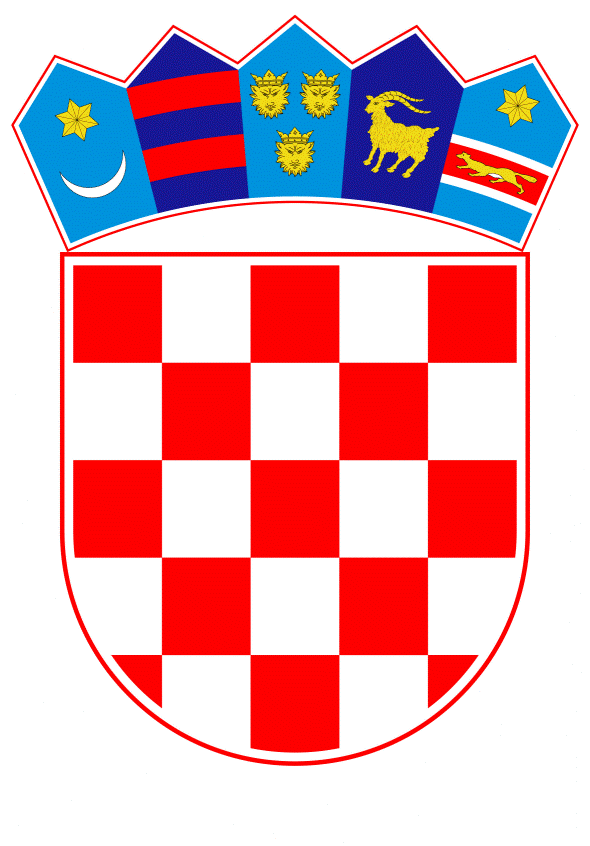 VLADA REPUBLIKE HRVATSKEZagreb, 17. srpnja 2024.____________________________________________________________________________________________________________________________________________________________________________________________________________________________________Banski dvori | Trg Sv. Marka 2  | 10000 Zagreb | tel. 01 4569 222 | vlada.gov.hrPRIJEDLOG Na temelju članka 12. stavka 1. Zakona o sklapanju i izvršavanju međunarodnih ugovora („Narodne novine“, broj 28/96.) i članka 31. stavka 3. Zakona o Vladi Republike Hrvatske („Narodne novine“, br. 150/11., 119/14., 93/16., 116/18., 80/22. i 78/24.), Vlada Republike Hrvatske je na sjednici održanoj ______________2024. donijelaZAKLJUČAK1.	Prihvaća se Izvješće o vođenim pregovorima za sklapanje Ugovora o jamstvu između Republike Hrvatske i Europske banke za obnovu i razvoj za HEP GoGreen Projekt i usuglašeni Zapisnik s pregovora između Republike Hrvatske i Europske banke za obnovu i razvoj u vezi s  HEP GoGreen Projektom u tekstu koji je Vladi Republike Hrvatske dostavilo Ministarstvo gospodarstva aktom, KLASA:        URBROJ: , od . 	2.	 Utvrđuje se da je usuglašeni tekst Ugovora o jamstvu iz točke 1. ovoga Zaključka u skladu s utvrđenom osnovom za vođenje pregovora.. 3.	Zadužuje se Ministarstvo financija da obavijesti Europsku banku za obnovu i razvoj o suglasnosti Vlade Republike Hrvatske i odobrenju pravnog dokumenta koji je bio predmetom pregovora. 4.	Ugovor o jamstvu iz točke 1. ovoga Zaključka, u ime Republike Hrvatske, potpisat će potpredsjednik Vlade i ministar financija.. KLASA: URBROJ: Zagreb, ______________ 2024.PREDSJEDNIKmr. sc. Andrej PlenkovićOBRAZLOŽENJEU skladu s Odlukom Vlade Republike Hrvatske o pokretanju postupka za sklapanje Ugovora o jamstvu između Republike Hrvatske i Europske banke za obnovu i razvoj za HEP GoGreen Projekt, KLASA: 022-03/24-11/24, URBROJ: 50301-05/16-24-2 od 11. srpnja 2024. godine, a u svrhu sklapanja istog, dana 15. srpnja 2024. godine održan je online sastanak izaslanstva Republike Hrvatske s predstavnicima Europske banke za obnovu i razvoj. Na navedenom sastanku uspješno su usuglašeni konačni uvjeti predmetnog Ugovora, usuglašen je tekst Ugovora na engleskom jeziku, koji se, uz prijevod teksta Ugovora na hrvatskom jeziku, prilaže uz Izvješće o vođenim pregovorima za sklapanje Ugovora.Prihvaća se tekst Izvješća o vođenim pregovorima za sklapanje Ugovora, kao i popratni Zapisnik pregovora te se predlaže Vladi Republike Hrvatske da donese Zaključak o prihvaćanju Izvješća o vođenim pregovorima. Predlagatelj:Ministarstvo gospodarstvaPredmet:Prijedlog zaključka o prihvaćanju Izvješća o vođenim pregovorima za sklapanje Ugovora o jamstvu između Republike Hrvatske i Europske banke za obnovu i razvoj za HEP GoGreen Projekt